                  Guía N°18 de apoyo al hogar “Religión”KINDEREstimados padres, apoderados y queridos niños y niñas, Espero se encuentren muy bien, contarles que hoy hablaremos sobre la el inmenso amor que María le tiene a jesús y a todos nosotros.La Virgen MaríaMaría acompañó a su hijo Jesús, a través de toda su vida, desde su nacimiento a hasta su muerte en la cruz. Estuvo presente en sus momemtos de alegría y tambien en ocaciones de tristeza. Nosotros tambien hemos sido acompañados por familiares que nos quieren y nos cuidan cuando estamos enfermos, nos consuelan cuando estamos tristes o se ríen cuando nosotros estamos contentos. María fue así, una mamá que estuvo siempre en la vida de su hijo.Nosotros también podemos pedirle a ella, que cuide a toda nuestra familia, pues siempre nos escucha. Digamos juntos la oración del “Ave María”:Dios te salve María, llena eres de gracia,el Señor es contigo.Bendita tú eres entre todas las mujeresy bendito es el fruto de tu vientre, Jesús.Santa María madre de Dios,ruega por nosotros pecadores,ahora y en la hora de nuestra muerte.Amén.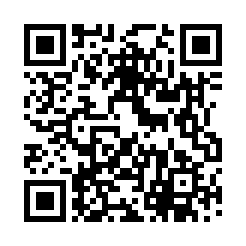 Observa junto a tu familia el siguiente video:https://www.youtube.com/watch?v=QB3laKdjvBw&pbjreload=101Actividad N°1: Comenta junto a tu familia¿Quíenes son las personas que te acompañan en los buenos y malos momentos?¿A quienes acompañas y cuidas tú?¿Cuál crees que fue el momento más alegre que María vivió con Jesús?Actividad N°2: Observa las imágenes y ordenalas escribiendo numeros del 1 al 4 según ocurrieron. Luego pintalas con muchos colores.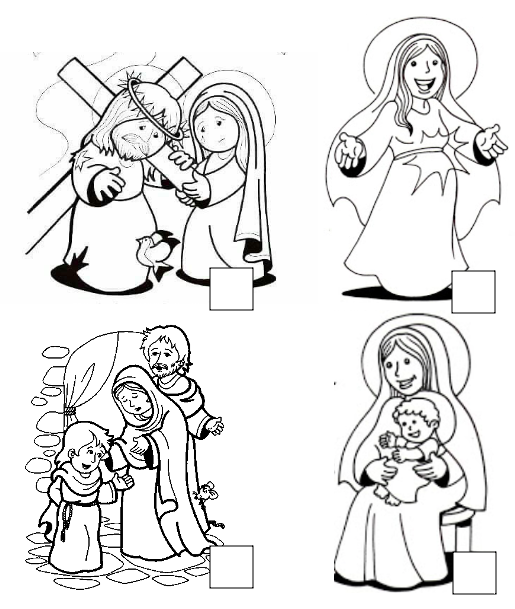 Actividad del libro de Religión:Realiza las actividades de las páginas 113 de tu libro de religión.*Realiza tu actividad (puede ser la guía o las del texto), sácale una fotografía y súbela a la Plataforma Lirmi, para que podamos evaluar tus aprendizajes.Núcleo: Convivencia y ciudadaníaAprendizaje esperado: N°11 Apreciar la diversidad de las personas y sus formas de vida, tales como: singularidades fisonómicas, lingüísticas, religiosas, de género, entre otras.